Humanitäre Hilfsaktion für die UkraineSehr geehrte Damen und Herren,liebe Partner der profine,nach sieben Monaten Krieg steht nun zudem der Winter bevor, der die dramatische Not der Menschen in der Ukraine noch weiter verschärfen wird.Vor diesem Hintergrund haben wir uns dazu entschlossen, mit unserer humanitären Hilfsaktion der Kömmerling Better World Stiftung einen erneuten Anlauf zu nehmen, um Spenden zu sammeln und als Unternehmen gleichzeitig den Transport der Hilfsgüter durchzuführen.Seitens profine hatten wir uns im Frühjahr initial mit 150.000 Euro an der Aktion beteiligt, aktuell steuern wir weitere 100.000 Euro für den Kauf von Hilfsgütern bei.Bis dato konnten wir mit der Ende Februar gestarteten Kampagne insgesamt 454.000 Euro an Spenden sammeln und 17 LKW-Transporte zu den hilfsbedürftigen Menschen in der Ukraine ausführen.An dieser Stelle möchten wir allen bisherigen Spenderinnen und Spendern nochmals aus ganzem Herzen für ihre Unterstützung danken!Nachdem wir in der Ukraine mit einem Werk vertreten sind, verfügen wir über die logistischen Voraussetzungen, den direkten Zugang zum Land und zu den betroffenen Menschen zu bekommen. Dies hat sich in den vergangenen Monaten als sehr hilfreich erwiesen, Medikamente, Lebensmittel, Hygieneprodukte, Kleidung und weitere täglich benötigte Artikel recht zeitnah und sehr gezielt dort hinzuliefern, wo sie am dringendsten benötigt werden. Gerne rufen wir heute erneut alle unsere Partner, Kunden und Lieferanten sowie Kolleginnen und Kollegen auf, sich mit einer Spende zu beteiligen. Mit 100.000 Euro machen wir als profine aktuell wieder den Anfang. Ebenso freuen wir uns über Vorschläge, mittels gemeinsamer Projekte Mittel oder Hilfsgüter für die Kampagne zu gewinnen.Die humanitäre Hilfsaktion läuft auch weiterhin über die von uns gegründete Kömmerling Better World Stiftung, eine rein gemeinnützige Gesellschaft.Daher ist es für Sie auch möglich, für Ihre Unterstützung eine Spendenquittung zu erhalten. Geben Sie dabei bitte als Betreff bei der Überweisung "Ukraine" an.Bankverbindung:Kömmerling Better World Stiftung gGmbHSparkasse SüdwestpfalzIBAN: DE91 5425 0010 0000 0969 58BIC: MALADE51SWPWeitere Informationen, auch über den bisherigen Verlauf der Hilfsaktion finden sich auf der Webseite der Stiftung unter:https://www.koemmerling-better-world.com/de/projekte/ukraine/Wir möchten den Menschen in der Ukraine helfen und mit dieser humanitären Spendenaktion auch weiterhin den dringendsten Bedarf im Not leidenden Kriegsgebiet decken. Daher würden wir uns über Ihre Unterstützung sehr freuen.Mit freundlichen GrüßenIhr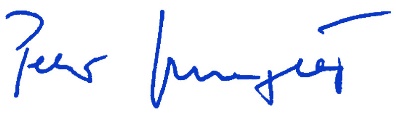 Dr. Peter Mrosik